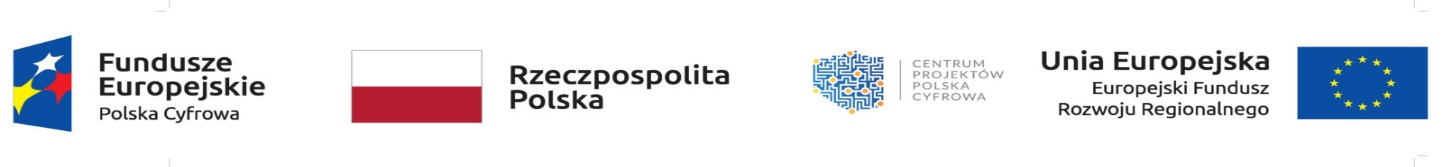 Osielsko, dnia 27.05.2020 r.Zestawienie ofertZakup i dostawa 18 sztuk laptopów Dell Vostro 3590Lp.WykonawcaCena brutto1.4ITS Jacek Langeul. Pionierów 3/2, 85-886 Bydgoszcz51 294,62 zł2.AT Computers S.C. Jakub Mroczkowski, Bartłomiej Mroczkowskiul. Kostrzewskiego 16, 62-010 Pobiedziska51 342,66 zł3.ALBIT SP. Z O.O. ul. Wronia 10, 05-504 Korzeniówka51 586,20 zł4.INFOS Systemy Komputerowe Jacek Kiełbratowskiul. Jagiellońska 8, 80-371 Gdańsk54 021,60 zł5.MORE BLUE Spółka z o.o. ul. Stanisława Kierbedzia 4, 00-728 Warszawa54 685,80 zł6.INFOMECH Janusz Mizera ul. Okulickiego 95, 37-450 Stalowa Wola54 900,00 zł7.Redicreo S.C. ul. Mogileńska 97, 31-545 Kraków56 235,60 zł8.MS-IT Miłosz SękalaUl. Gnieźnieńska 12, 40-142 Katowice56 457,00 zł9.F.H.U. HORYZONT Krzysztof Lech ul. 11 Listopada 21, 38-300 Gorlice57 564,00 zł10.New Technology Sp. z o.o. ul. Kościuszki 27, 85-079 Bydgoszcz 66 862,80 zł